PASTORAL PLANNING ADMINISTRATOR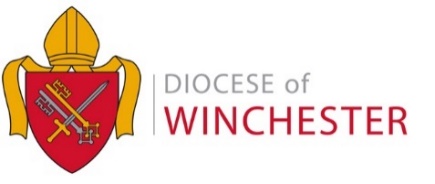 12 Month Fixed Term Contract 5 days per week (35 hours)Home Working and Winchester Office (TBC)Full time salary £25,849 p.a. (plus 15% pension contribution on top of salary) Mission & Pastoral Planning in the Church of England is the formal of consultation process to agree changes to our parish structure. We are embarking on a significant programme of changes and restructuring in 2021 and therefore seek a highly competent administrator to support this critical area of work for a 12-month period. 

The successful candidate will have substantial process management experience, excellent IT skills, and high attention to detail.5 days per week with 25 days holiday per annum  Application pack is available at: www.winchester.anglican.org/vacancies/ Application closing date:			1.00 pm on 18 Jan 2021Interview date:				w/o 25 January 2021			CVs will not be accepted